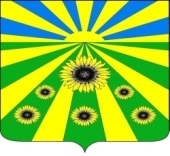 ПОСТАНОВЛЕНИЕАДМИНИСТРАЦИИ РАССВЕТОВСКОГО СЕЛЬСКОГО ПОСЕЛЕНИЯ СТАРОМИНСКОГО РАЙОНАот  03 февраля 2021 года                                                                                    № 11п. Рассвет«Об утверждении Порядка осуществления ведомственного контроля за соблюдением законодательства Российской Федерации и иных нормативных правовых актов о контрактной системе в сфере закупок товаров, работ, услуг для обеспечения муниципальных нужд в отношении подведомственных им заказчиков» В целях реализации Федерального закона от 5 апреля 2013 года № 44-ФЗ «О контрактной системе в сфере закупок товаров, работ, услуг для обеспечения государственных и муниципальных нужд», руководствуясь статьёй 31 Устава Рассветовского сельского поселения Староминского района, п о с т а н о в л я ю: 1. Отменить Постановление от 11 января 2021 года №04 «Об Утвердить Порядок осуществления главными распорядителями бюджетных средств ведомственного контроля за соблюдением законодательства Российской Федерации и иных нормативных правовых актов о контрактной системе в сфере закупок товаров, работ, услуг для обеспечения муниципальных нужд в отношении подведомственных им заказчиков».2. Утвердить Порядок осуществления главными распорядителями бюджетных средств ведомственного контроля за соблюдением законодательства Российской Федерации и иных нормативных правовых актов о контрактной системе в сфере закупок товаров, работ, услуг для обеспечения муниципальных нужд в отношении подведомственных им заказчиков (далее - Порядок) согласно приложению, к настоящему постановлению. 3. Контроль за выполнением настоящего постановления возложить на Специалиста 1–ой администрации Рассветовского сельского поселения Староминского района Д.Д. Челидзе.4. Специалисту 1 категории администрации Рассветовского сельского поселения Староминского района Бреева Л.В. разместить настоящее постановление на сайте Рассветовского сельского поселения Староминского района в сети «Интернет» https://rassvetsp.ru/.5. Постановление вступает в силу со дня его официального обнародования.Глава Рассветовского сельского поселения Староминского района				                    А.В. ДемченкоПОРЯДОКосуществления ведомственного контроля за соблюдением законодательства Российской Федерации и иных нормативных правовых актов о контрактной системе в сфере закупок товаров, работ, услуг для обеспечения муниципальных нужд в отношении подведомственных им заказчиков1. Настоящий Порядок устанавливает правила осуществления главными распорядителями бюджетных средств (далее – органы ведомственного контроля) ведомственного контроля в сфере закупок товаров, работ, услуг для обеспечения муниципальных нужд (далее – законодательство Российской Федерации о контрактной системе в сфере закупок) в отношении подведомственных им заказчиков (далее - заказчик). 2. Предметом ведомственного контроля является соблюдение подведомственными органами ведомственного контроля заказчиками, в том числе их контрактными службами, контрактными управляющими, комиссиями по осуществлению закупок и уполномоченными органами, законодательства Российской Федерации о контрактной системе в сфере закупок. 3. При осуществлении ведомственного контроля органы ведомственного контроля осуществляют проверку соблюдения законодательства Российской Федерации о контрактной системе в сфере закупок, в том числе: 3.1) соблюдения ограничений и запретов, установленных законодательством Российской Федерации о контрактной системе в сфере закупок; 3.2.) соответствия информации об объёме финансового обеспечения для осуществления закупок;3.3.) соблюдения требований о нормировании в сфере закупок; 3.4.) правильности определения и обоснования начальной (максимальной) цены контракта, цены контракта, заключаемого с единственным поставщиком (подрядчиком, исполнителем);3.5.) соответствия информации об объёме идентификационных кодах закупок и не превышения объёма финансового обеспечения для осуществления данных закупок информации, содержащейся в планах-графиках закупок, извещениях об осуществлении закупок, протоколах определения поставщиков (подрядчиков, исполнителей), условиях проектов контрактов, направленных участниками закупок, с которыми заключается контракты, в реестре контрактов, заключённых заказчиками;  3.6.) предоставления учреждениям и предприятиям уголовно исполнительной системы, организациям инвалидов преимущества в отношении предлагаемой ими цены контракта, суммы цен единиц товара, работы, услуги; 3.7.) соблюдения требований, касающихся участия в закупках субъектов малого предпринимательства, социально ориентированных некоммерческих организаций; 3.8.) соблюдения требований по определению поставщика (подрядчика, исполнителя); 3.9.) применения заказчиком мер ответственности и совершения иных действий в случае нарушения поставщиком (подрядчиком, исполнителем) условий контракта; 3.10.) соответствия поставленного товара, выполненной работы (её результата) или оказанной услуги условиям контракта; 3.11.) своевременности, полноты и достоверности отражения в документах учёта поставленного товара, выполненной работы (её результата) или оказанной услуги; 3.12.) соответствия использования поставленного товара, выполненной работы (её результата) или оказанной услуги целям осуществления закупки. 4. Органом ведомственного контроля определяется состав работников, уполномоченных на осуществление ведомственного контроля;5. Ведомственный контроль осуществляется путём проведения мероприятий ведомственного контроля. Мероприятие ведомственного контроля состоит из следующих этапов:4.1.) проверка; 4.2.) анализ результатов проверки; 4.3.) принятие решения по результатам проверки; 4.4.) утверждение плана устранения выявленных нарушений (при наличии нарушений); 6. Должностные лица органов ведомственного контроля, уполномоченные на осуществление мероприятий ведомственного контроля, должны иметь высшее образование или дополнительное профессиональное образование в сфере закупок.7. Выездные или документарные мероприятия ведомственного контроля проводятся по поручению, приказу (распоряжению) руководителя органа ведомственного контроля или иного лица, уполномоченного руководителем органа ведомственного контроля (прилагается). 8. Орган ведомственного контроля уведомляет заказчика о проведении мероприятия ведомственного контроля путём направления уведомления о проведении такого мероприятия (далее - уведомление). 9. Уведомление должно содержать следующую информацию: 9.1.) наименование заказчика, которому адресовано уведомление;9.2.) предмет мероприятия ведомственного контроля (проверяемые вопросы), в том числе период времени, за который проверяется деятельность заказчика;9.3.) вид мероприятия ведомственного контроля (выездное или документарное); 9.4.) дата начала и дата окончания проведения мероприятия ведомственного контроля; 9.5.) перечень должностных лиц, уполномоченных на осуществление мероприятия ведомственного контроля;9.6.) запрос о предоставлении документов, информации, материальных средств, необходимых для осуществления мероприятия ведомственного контроля; 9.7.) информация о необходимости обеспечения условий для проведения выездного мероприятия ведомственного контроля, в том числе о предоставлении помещения для работы, средств связи и иных необходимых средств и оборудования для проведения такого мероприятия. 10. Срок проведения мероприятия ведомственного контроля не может составлять более чем 15 (пятнадцать) календарных дней и может быть продлён только 1 (один) раз не более чем на 15 (пятнадцать) календарных дней по решению руководителя органа ведомственного контроля или лица, его замещающего. 11. При проведении мероприятия ведомственного контроля должностные лица, уполномоченные на осуществление ведомственного контроля, имеют право: 11.1.) в случае осуществления выездного мероприятия ведомственного контроля на беспрепятственный доступ на территорию, в помещения, здания заказчика (в необходимых случаях на фотосъёмку, видеозапись, копирование документов) при предъявлении ими служебных удостоверений и уведомления с учётом требований законодательства Российской Федерации о защите государственной тайны;11.2.) на истребование необходимых для проведения мероприятия ведомственного контроля документов с учётом требований законодательства Российской Федерации о защите государственной тайны;11.3.) на получение необходимых объяснений в письменной форме, в форме электронного документа и (или) устной форме по вопросам проводимого мероприятия ведомственного контроля. 12. По результатам проведения проверки составляет акт проверки, который подписывается в день окончания её проведения всеми должностными лицами органа ведомственного контроля, ответственными за проведение проверок.Акт проверки составляется в 2 (двух) экземплярах, один из которых хранится в органе ведомственного контроля, а второй экземпляр в течении 2 (двух) рабочих дней со дня подписания направляется (вручную) руководителю заказчика. 13. В течении 5 (пяти) рабочих дней со дня получения акта проверки руководитель заказчика ознакамливается с ним, в случае наличия возражений или значений к акту проверки в указанный срок вносит об этом запись перед своей подписью и представляет письменные возражения или замечания (протокол разногласий), которые приобщаться к акту проверки.14. Орган ведомственного контроля в течении 5 (пяти) рабочих дней со дня получения протокола разногласий к акту проверки направляет руководителю заказчика заключение о результатах рассмотрения протокола разногласий. 15. По результатам мероприятия ведомственного контроля составляется акт проверки, который подписывается должностным лицом органа ведомственного контроля, ответственным за проведение мероприятия ведомственного контроля, и представляется руководителю органа ведомственного контроля или иному уполномоченному руководителем ведомственного контроля лицу. 16. В случае выявления по результатам проверок действий (бездействия), содержащих призраки административного правонарушения, материала проверок подлежат направлению в соответствующий государственный орган исполнительной власти, уполномоченный рассматривать дела о таких административных правонарушениях, а в случае выявления действий (бездействия), содержащих признаки состава уголовного преступления, -в правоохранительные органы. 17. Материалы по результатам мероприятий ведомственного контроля, а также иные документы и информация, полученные (разработанные) в ходе проведения мероприятий ведомственного контроля, хранятся органом ведомственного контроля не менее 3 (трёх) лет. Специалист 1-ой категории Администрации Рассветовского сельского поселения Староминского района                                             Д.Д. ЧелидзеПРИКАЗО проведении мероприятия ведомственного контроля в сфере закупок для обеспечения муниципальных нужд в отношении ___________________. На основании статьи 100 Федерального закона от 05.04.2013г. №44-ФЗ «О контрактной системе в сфере закупок товаров, работ, услуг для обеспечения государственных и муниципальных нужд» и правил осуществления ведомственного контроля в сфере закупок для обеспечения муниципальных нужд и правил осуществления ведомственного контроля в сфере закупок для обеспечения федеральных нужд, утверждённых Постановлением Правительства Российской Федерации от 10.02.2014 № 89 приказываю: 1. Провести мероприятие ведомственного контроля в сфере закупок для обеспечения муниципальных нужд (далее - Контрольное мероприятие) в отношении ____________________________                                                      (Указывается полное наименование заказчика)2. Сформировать комиссию в составе: Председатель комиссии: Члены комиссии: ____________________________________________________________________________________________________________________________________________                                                   (ФИО должностных лиц, должности)3. Установить, что предметом Контрольного мероприятия является: ______4. Проверяемый период: ____________________________________________5. Установить, что целью проведения Контрольного мероприятия является: ____________________________________________________________________ ____________________________________________________________________ 6. В рамках проведения Контрольного мероприятия с «___» _________ 20__ г. по «___» _________ 20__ г. провести ____________________________ проверку.                                                                                                   (Указывается вид проверки (выездная, документарная) 7. Председателю комиссии в срок до «____»_____________ 20____ г. представить акт проверки ________________________________________________ ______________________________________________________________________                                                             (Указать должностное лицо, которому представляется Акт) 8. Контроль исполнения настоящего Приказа возложить на Специалиста 1–ой категории администрации Рассветовского сельского поселения Староминского района Д.Д. Челидзе.Уведомление о проведении проверкиВ соответствии со ст. 100 Федерального закона от 05.04.2013 N 44-ФЗ "О контрактной системе в сфере закупок товаров, услуг для обеспечения федеральных и муниципальных нужд", Правилами осуществления ведомственного контроля в сфере закупок для обеспечения федеральных нужд, утверждёнными Постановлением Правительства Российской Федерации от 10.02.2014 N 89 и Порядком проведения ведомственного контроля в сфере закупок для обеспечения федеральных нужд, утверждённым Приказом от ____________ № ___, уведомляю о проведении проверки соблюдения законодательства Российской Федерации и иных нормативных правовых актов о контрактной системе в сфере закупок товаров, работ, услуг для обеспечения муниципальных нужд (далее - проверка) в отношении ____________________________. Проверка проводится на основании приказа от _______________ № ____. ______________________________________________________________________                                                                                (Предмет проверки, проверяемые вопросы)______________________________________________________________________                                                                                                     (Проверяемый период)                                                                                Вид проверки (выездная или документарная) __________________________ Дата начала проверки __________________________ Дата окончания проверки _________________________ Для проведения проверки сформирована комиссия в составе: 1. _________________________ - председатель комиссии;           ФИО, должность2. _________________________ - член комиссии;           ФИО, должность3. _________________________ - член комиссии;           ФИО, должностьЗапрашиваемые документы, информация, сведения:______________________ Для проведения мероприятия ведомственного контроля прошу обеспечить следующие условия: ____________________________________________________                                       (помещение для работы, средства связи, иные необходимые средства и оборудование для проведения проверки) Уполномоченное должностное лицо ________________/_______________ Специалист 1–ой категории администрации Рассветовского сельского поселения Староминского района                                                                                  Д.Д. Челидзе.План устранения нарушений законодательства Российской Федерации, иных нормативных правовых актов о контрактной системе в сфере закупок товаров, работ, услуг для обеспечения федеральных и муниципальных нужд, выявленных в результате проверкиНаименование заказчика _________________________________________________ Дата и номер приказа о проведении проверки _______________________________Форма и вид проверки ___________________________________________________Специалист 1–ой категории администрации Рассветовского сельского поселения Староминского района                                                                                  Д.Д. Челидзе.ЛИСТ СОГЛАСОВАНИЯпроекта постановления администрации Рассветовского сельского поселенияСтароминского района от  03.02.2021 года № 11. «Об утверждении Порядка осуществления ведомственного контроля за соблюдением законодательства Российской Федерации и иных нормативных правовых актов о контрактной системе в сфере закупок товаров, работ, услуг для обеспечения муниципальных нужд в отношении подведомственных им заказчиков»Проект подготовлен:Специалист 1 категории администрацииРассветовского сельского поселения Староминского района						                          Д.Д. Челидзе «___» ____________ 2021 г.Проект согласован:Специалист 1 категории администрацииРассветовского сельского поселения Староминского района						                             Л.В. Бреева«___» ____________ 2021 г.Проект согласован:Специалист 1 категории администрацииРассветовского сельского поселения Староминского района						                       Е.Н. Коркишко«___» ____________ 2021 г.Проект согласован:Специалист 1 категории администрацииРассветовского сельского поселения Староминского района						                         И.В. Колчина«___» ____________ 2021 г.ЛИСТ ОЗНАКОМЛЕНИЯпроекта постановления администрации Рассветовского сельского поселенияСтароминского района от 03.02.2021 года № 11. «Об утверждении Порядка осуществления ведомственного контроля за соблюдением законодательства Российской Федерации и иных нормативных правовых актов о контрактной системе в сфере закупок товаров, работ, услуг для обеспечения муниципальных нужд в отношении подведомственных им заказчиков»Специалист 1 категории администрацииРассветовского сельского поселения Староминского района						                          Д.Д. Челидзе. «___» ____________ 2021 г.Специалист 1 категории администрацииРассветовского сельского поселения Староминского района						                             Л.В. Бреева.«___» ____________ 2021 г.Специалист 1 категории администрацииРассветовского сельского поселения Староминского района						                       Е.Н. Коркишко.«___» ____________ 2021 г.Специалист 1 категории администрацииРассветовского сельского поселения Староминского района						                         И.В. Колчина.«___» ____________ 2021 г.Директор МКУК «СДК п. Рассвет»                                                    Е.А. Ющенко.«___» ____________ 2021 г.Заведующая сектором по хозяйственной деятельности                                                                 В. В. Мороз.«___» ____________ 2021 г.Директор МКУК «Рассветовская ПБ»                                                     Н.А. Быкова.«___» ____________ 2021 г.ПРИЛОЖЕНИЕУТВЕРЖДЕНпостановлением администрацииРассветовского сельского поселенияСтароминского района от 03.02.2021 года № 11.ПРИЛОЖЕНИЕУТВЕРЖДЕНпостановлением администрацииРассветовского сельского поселенияСтароминского района от 03.02.2021 года № 11.ПРИЛОЖЕНИЕУТВЕРЖДЕНпостановлением администрацииРассветовского сельского поселенияСтароминского района от 03.02.2021 года № 11.ПРИЛОЖЕНИЕУТВЕРЖДЕНпостановлением администрацииРассветовского сельского поселенияСтароминского района от 03.02.2021 года № 11.№Выявленное нарушениеСпособ устранения нарушенияСрок устранения нарушенияОтчётность об устранении нарушения1.